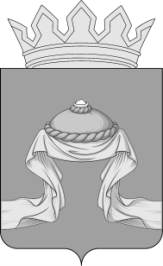 Администрация Назаровского районаКрасноярского краяПОСТАНОВЛЕНИЕ«14» 06 2022                                   г. Назарово                                       № 199-пО внесении изменений в постановление администрации Назаровского района от 24.05.2022 № 165-п «Об утверждении Положения о порядке оказания  материальной помощи из резервного фонда администрации Назаровского района» 	В соответствии со статьей 81 Бюджетного кодекса Российской Федерации, Положением о порядке расходования средств резервного фонда администрации Назаровского района, утвержденного постановлением администрации Назаровского района от 02.12.2008 № 505-п, руководствуясь статьями 15 и 19 Устава Назаровского муниципального района, ПОСТАНОВЛЯЮ:	1. Внести в постановление администрации Назаровского района             от 24.05.2022 № 165-п «Об утверждении Положения о порядке оказания  материальной помощи из резервного фонда администрации Назаровского района» следующие изменения:	1.1. В приложении к постановлению:	- пункты 2.1. и 2.2 изложить в следующей редакции:	«2.1. Материальная помощь оказывается однократно из расчета            до 20 000 рублей на семью (одиноко проживающего гражданина)                   за полностью утраченное имущество, до 10 000 рублей на семью (одиноко проживающего гражданина) за частично утраченное имущество.	2.2.  Материальная помощь оказывается по заявлению собственника.»;	- пункт 4.1. изложить в следующей редакции:	«4.1. Администрация  Назаровского района в течение 45  календарных дней со дня поступления заявления с прилагаемыми документами принимает решение об оказании материальной помощи либо отказывает в ее предоставлении.».  	3. Отделу организационной работы и документационного обеспечения администрации района (Любавина) разместить постановление                         на официальном сайте Назаровского муниципального района Красноярского края в информационно-телекоммуникационной сети «Интернет».	4.  Контроль за выполнением распоряжения возложить на заместителя главы района, руководителя финансового управления администрации района (Мельничук).	5. Постановление вступает в силу в день, следующий за днем его официального опубликования в  газете «Советское Причулымье».Глава района								         М.А. Ковалев